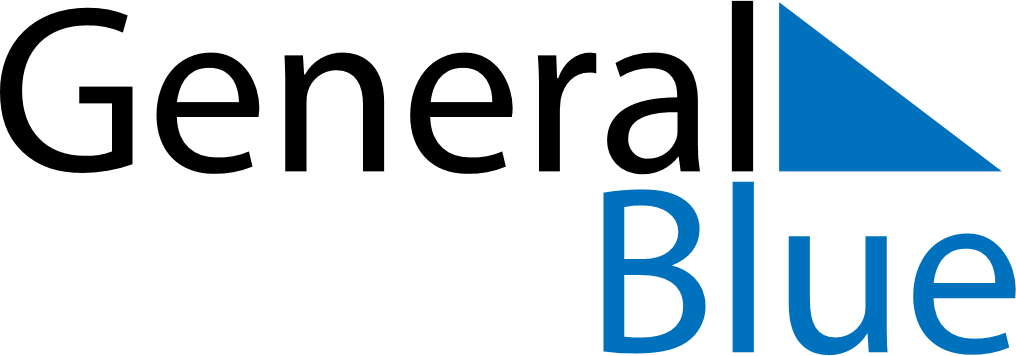 February 2024February 2024February 2024February 2024February 2024February 2024San Remo, Victoria, AustraliaSan Remo, Victoria, AustraliaSan Remo, Victoria, AustraliaSan Remo, Victoria, AustraliaSan Remo, Victoria, AustraliaSan Remo, Victoria, AustraliaSunday Monday Tuesday Wednesday Thursday Friday Saturday 1 2 3 Sunrise: 6:29 AM Sunset: 8:34 PM Daylight: 14 hours and 4 minutes. Sunrise: 6:31 AM Sunset: 8:33 PM Daylight: 14 hours and 2 minutes. Sunrise: 6:32 AM Sunset: 8:32 PM Daylight: 13 hours and 59 minutes. 4 5 6 7 8 9 10 Sunrise: 6:33 AM Sunset: 8:31 PM Daylight: 13 hours and 57 minutes. Sunrise: 6:34 AM Sunset: 8:30 PM Daylight: 13 hours and 55 minutes. Sunrise: 6:35 AM Sunset: 8:29 PM Daylight: 13 hours and 53 minutes. Sunrise: 6:36 AM Sunset: 8:28 PM Daylight: 13 hours and 51 minutes. Sunrise: 6:38 AM Sunset: 8:27 PM Daylight: 13 hours and 49 minutes. Sunrise: 6:39 AM Sunset: 8:26 PM Daylight: 13 hours and 46 minutes. Sunrise: 6:40 AM Sunset: 8:25 PM Daylight: 13 hours and 44 minutes. 11 12 13 14 15 16 17 Sunrise: 6:41 AM Sunset: 8:23 PM Daylight: 13 hours and 42 minutes. Sunrise: 6:42 AM Sunset: 8:22 PM Daylight: 13 hours and 40 minutes. Sunrise: 6:43 AM Sunset: 8:21 PM Daylight: 13 hours and 37 minutes. Sunrise: 6:44 AM Sunset: 8:20 PM Daylight: 13 hours and 35 minutes. Sunrise: 6:46 AM Sunset: 8:19 PM Daylight: 13 hours and 33 minutes. Sunrise: 6:47 AM Sunset: 8:18 PM Daylight: 13 hours and 30 minutes. Sunrise: 6:48 AM Sunset: 8:16 PM Daylight: 13 hours and 28 minutes. 18 19 20 21 22 23 24 Sunrise: 6:49 AM Sunset: 8:15 PM Daylight: 13 hours and 26 minutes. Sunrise: 6:50 AM Sunset: 8:14 PM Daylight: 13 hours and 23 minutes. Sunrise: 6:51 AM Sunset: 8:12 PM Daylight: 13 hours and 21 minutes. Sunrise: 6:52 AM Sunset: 8:11 PM Daylight: 13 hours and 18 minutes. Sunrise: 6:53 AM Sunset: 8:10 PM Daylight: 13 hours and 16 minutes. Sunrise: 6:55 AM Sunset: 8:08 PM Daylight: 13 hours and 13 minutes. Sunrise: 6:56 AM Sunset: 8:07 PM Daylight: 13 hours and 11 minutes. 25 26 27 28 29 Sunrise: 6:57 AM Sunset: 8:06 PM Daylight: 13 hours and 9 minutes. Sunrise: 6:58 AM Sunset: 8:04 PM Daylight: 13 hours and 6 minutes. Sunrise: 6:59 AM Sunset: 8:03 PM Daylight: 13 hours and 4 minutes. Sunrise: 7:00 AM Sunset: 8:02 PM Daylight: 13 hours and 1 minute. Sunrise: 7:01 AM Sunset: 8:00 PM Daylight: 12 hours and 59 minutes. 